جدول اختبارات الفصل الدراسي الاول والثانى والرابع والخامس البرنامج المكثف فى التمريض ٢٠٢٣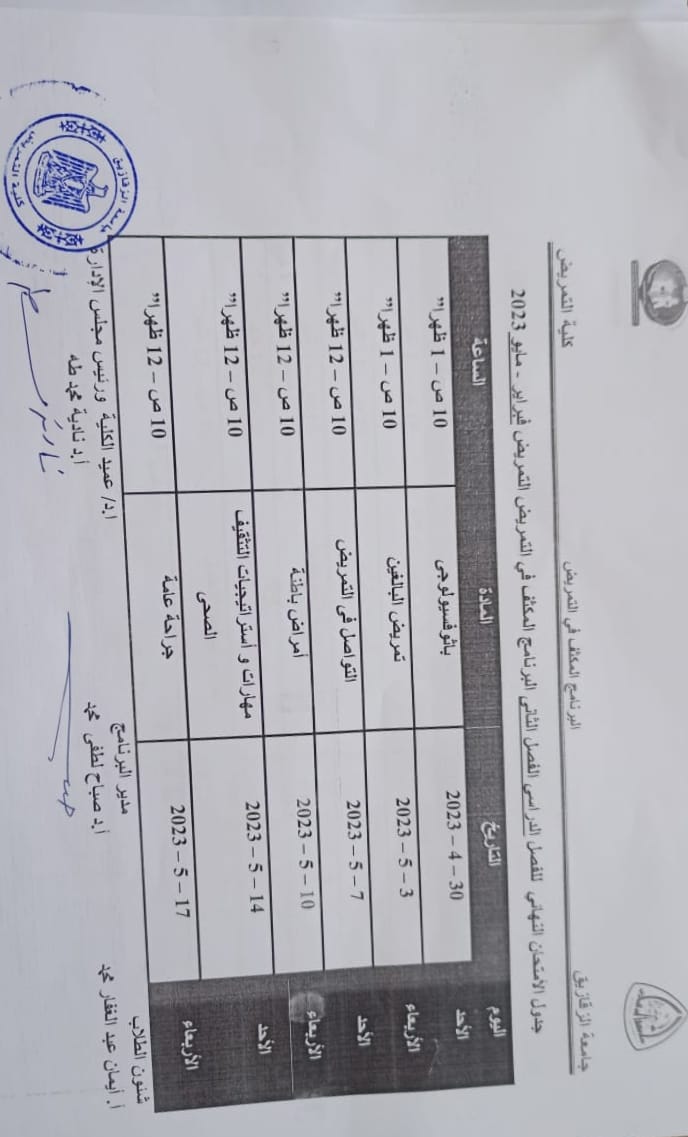 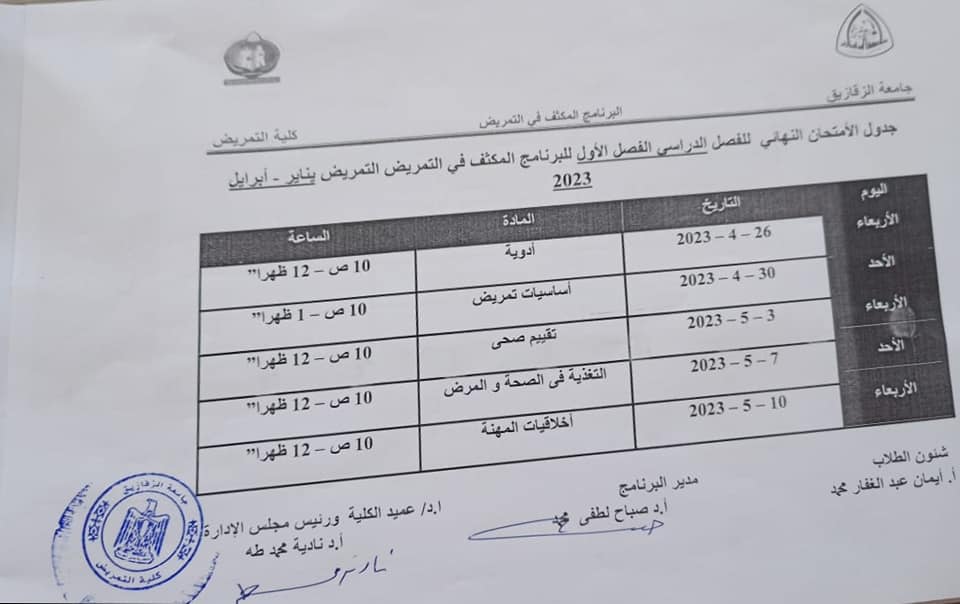 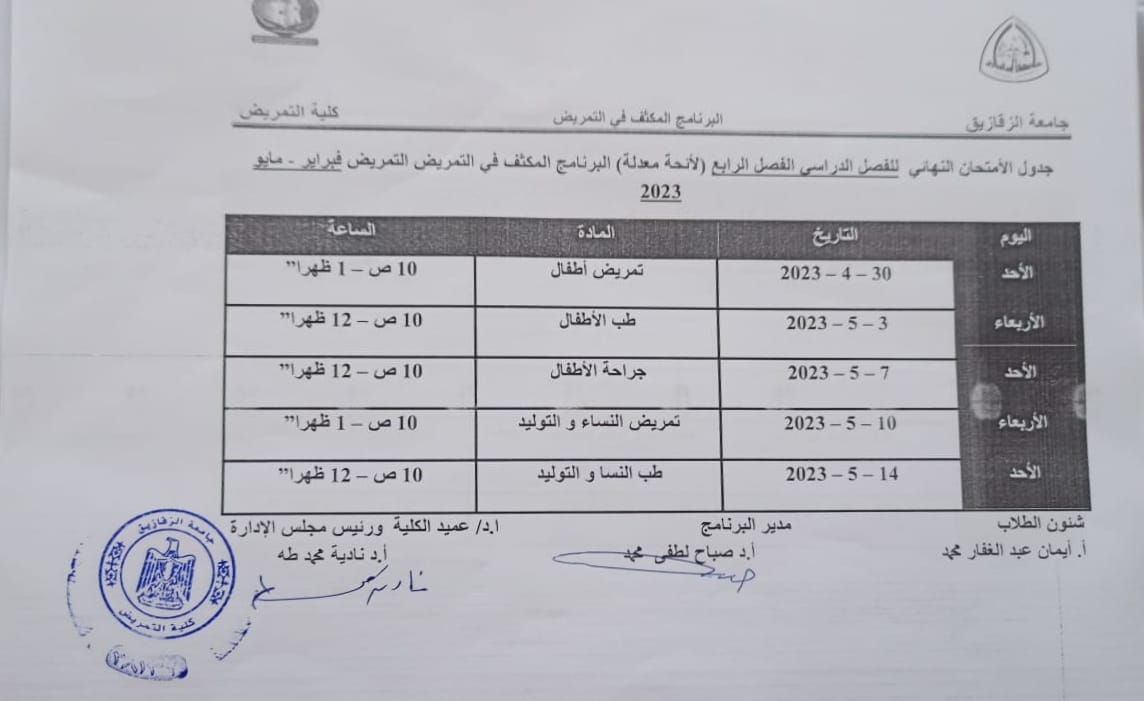 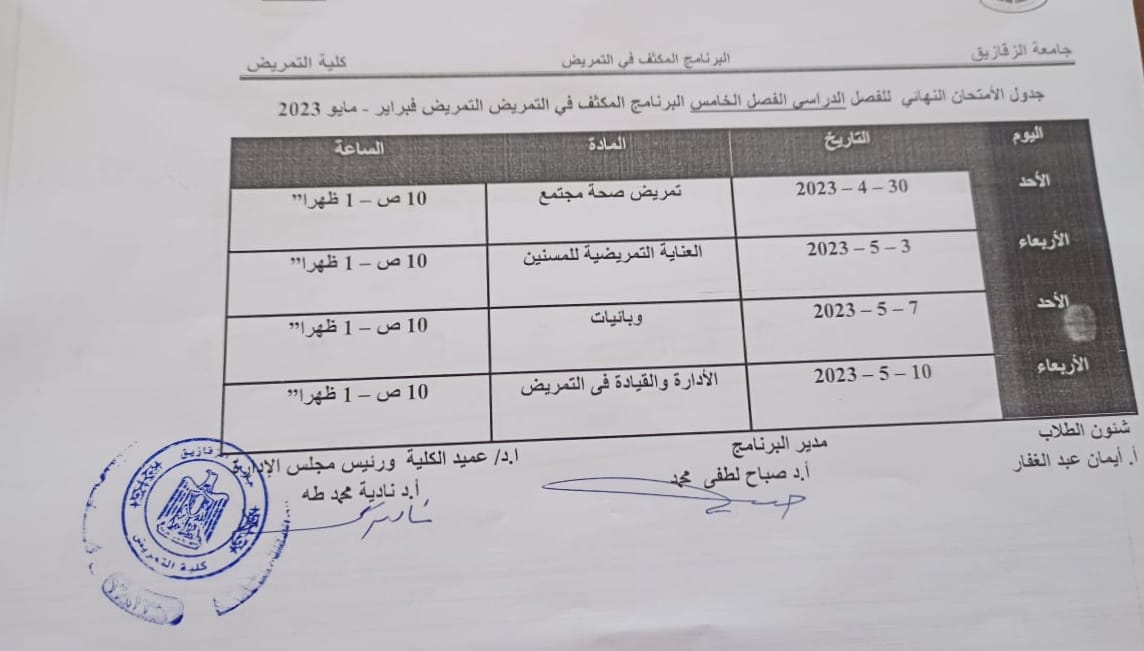 